§13120-J.  Interest of trustee or employee1.  Acquisition of interest.  A member of the board of trustees or employee of the authority may not acquire or hold a direct or an indirect personal financial interest in:A.  An authority activity;  [PL 2001, c. 703, §6 (NEW).]B.  Property or facilities included, planned to be included or expected to directly benefit from an authority activity; or  [PL 2001, c. 703, §6 (NEW).]C.  A contract or proposed contract in connection with an authority activity.  [PL 2001, c. 703, §6 (NEW).]When an acquisition is involuntary, the interest acquired must be disclosed immediately in writing to the board of trustees and the disclosure must be entered in the board of trustees' minutes.[PL 2005, c. 425, §16 (AMD).]2.  Present or past interest in property.  If a member of the board of trustees or employee of the authority presently owns or controls, or owned or controlled within the preceding 2 years, a direct or an indirect interest in property known to be included or planned to be included in an authority activity, that member or employee shall disclose this fact immediately in writing to the board of trustees and the disclosure must be entered in the board of trustees' minutes.[PL 2001, c. 703, §6 (NEW).]3.  Recusal.  A member of the board of trustees or employee of the authority with an interest under subsection 2 may not participate in an action by the authority affecting that property.[PL 2001, c. 703, §6 (NEW).]4.  Violation.  A violation of this section is a Class E crime.[PL 2001, c. 703, §6 (NEW).]SECTION HISTORYPL 2001, c. 703, §6 (NEW). PL 2005, c. 425, §16 (AMD). The State of Maine claims a copyright in its codified statutes. If you intend to republish this material, we require that you include the following disclaimer in your publication:All copyrights and other rights to statutory text are reserved by the State of Maine. The text included in this publication reflects changes made through the First Regular Session and the First Special Session of the131st Maine Legislature and is current through November 1, 2023
                    . The text is subject to change without notice. It is a version that has not been officially certified by the Secretary of State. Refer to the Maine Revised Statutes Annotated and supplements for certified text.
                The Office of the Revisor of Statutes also requests that you send us one copy of any statutory publication you may produce. Our goal is not to restrict publishing activity, but to keep track of who is publishing what, to identify any needless duplication and to preserve the State's copyright rights.PLEASE NOTE: The Revisor's Office cannot perform research for or provide legal advice or interpretation of Maine law to the public. If you need legal assistance, please contact a qualified attorney.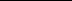 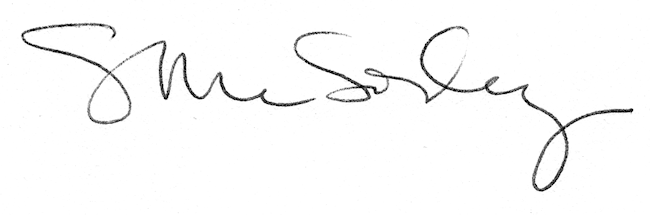 